DAFTAR NILAILAPORAN PENDAHULUAN ( LP )PRAKTIKUM FISIKA DASAR IIBIOLOGI KELAS 2CAsisten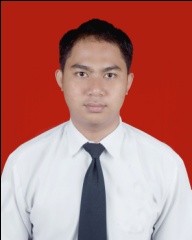 		Ananda Yogi Ginanjar			(0801135014)- - - SELAMAT MENGHADAPI UJIAN PRAKTEK - - -HUKUM JOULEHUKUM JOULEHUKUM JOULEHUKUM JOULEHUKUM JOULEHUKUM JOULETanggalNamaNilaiNilaiNilaiNilaiTanggalNamaLPKuisMinusTotal29/04/2011Ana Triana80--8029/04/2011Anjar Bayu Kuncoro80--8029/04/2011Dian Ika Pertiwi80--8029/04/2011Elly Muntianingsih78--7829/04/2011Fitri Sholehah78--7829/04/2011Jessica Novandra80--8029/04/2011Mega Purwati Ningsih78--7813/05/2011Amalia Fauziah80--8013/05/2011Betra Ratna Sari80--8013/05/2011Lailiyatin Masitah80--8013/05/2011Kristie Mayangsari80--8013/05/2011Arwinda Tri Yunita79--7913/05/2011Citra Humairah79--7913/05/2011Iskandar Maryago68--6813/05/2011Jeniar Uke Rahmayanthi72--7220/05/2011Akbar Alfarisyi75--7520/05/2011Dian Handayani77--7720/05/2011Hikmah Khumaira76--7620/05/2011Istiqomah Syari’atuddiniyah76--7620/05/2011Dewi Ratna Ningsih77--7720/05/2011Eka Melinda78--7820/05/2011Ernawati73--7320/05/2011Toto Kurniawan69--6927/05/2011Asri Mega Rekno78--7827/05/2011Deanitha Jatmiko75--7527/05/2011Elfina Romadhon74--7427/05/2011Ika Yuliana73--73